Олимпиада по физической культуре, муниципальный этап      26 ноября в г. Добрянка прошел муниципальный этап Всероссийской   олимпиады школьников по предмету "Физическая культура" среди обучающихся образовательных учреждений Добрянского района.       В программу соревнований входило: теоретический тест, акробатическая и  баскетбольная комбинации.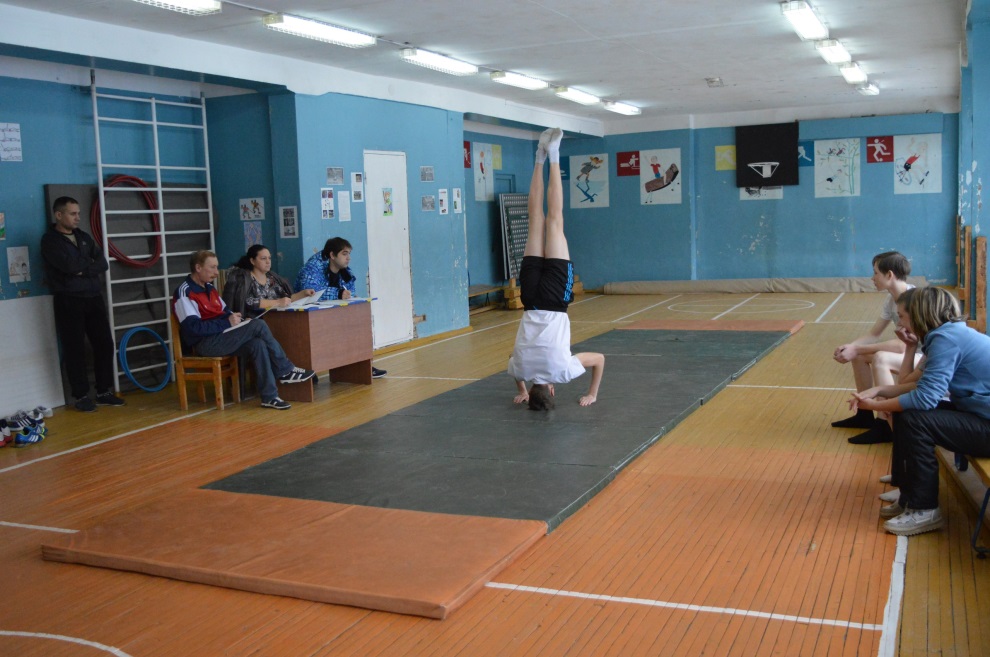  Прекрасно выступили наши ребята.                      Итоги:Среди юношей 9-11 классов:1 место - Резенов Даниил  2 место - Адамов Евгений3 место - Тазенков НикитаАфанасов Александр, как победитель прошлого года, выступал вне конкурса и показал лучший результат.Среди девушек 9-11 классов: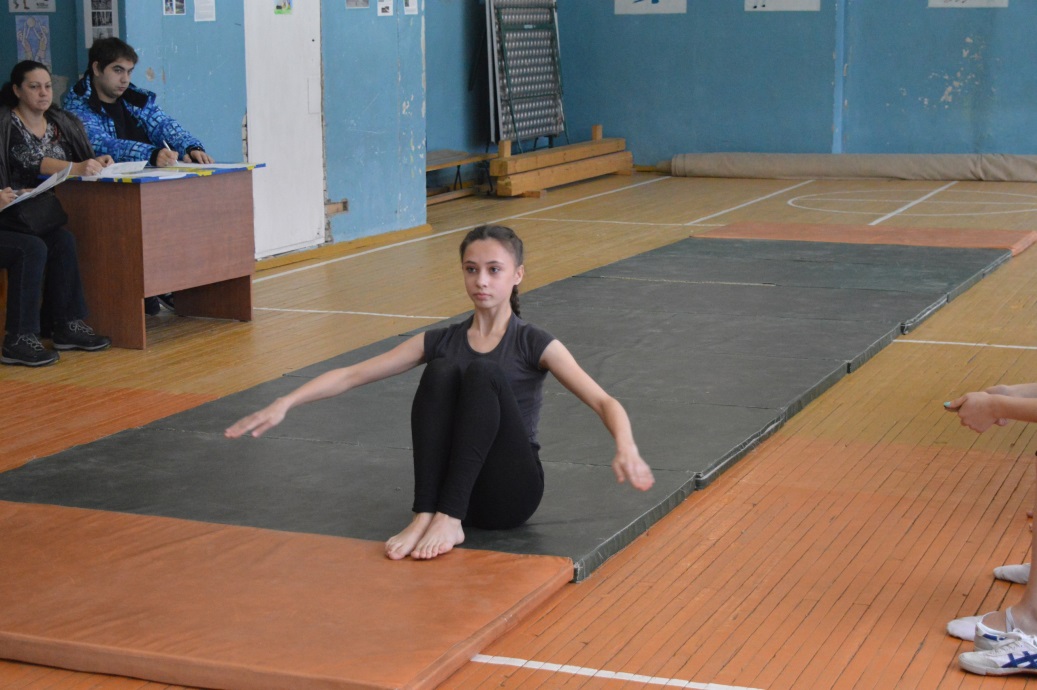 1 место - Гущина Ксения           2 место - Губанова ЕлизаветаСреди юношей 7-8 классов:1 место - Коркодинов ДанилСреди девушек 7-8 классов:2 место - Галивеева Анастасия4 место - Жижина ПолинаПоздравляем, ребята! Вы молодцы!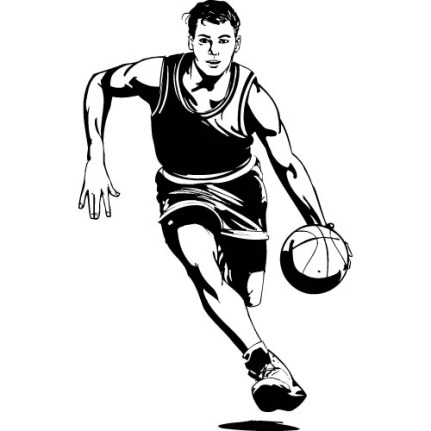 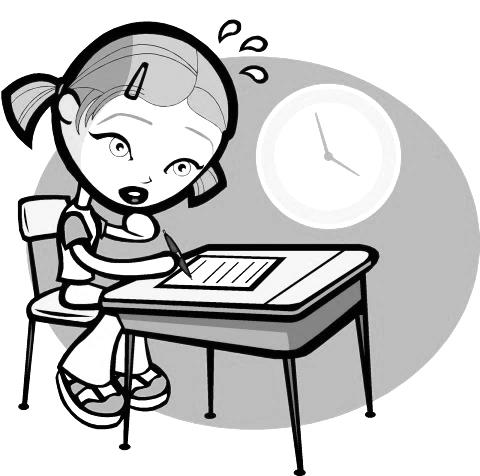 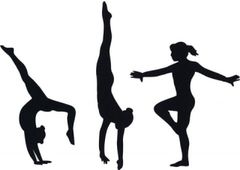 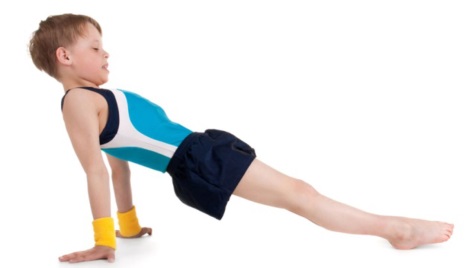 